Таблица 1Данные метеорологических наблюдений за прошедшие и текущие суткиПримечание: 900 - время местное* - нет данных.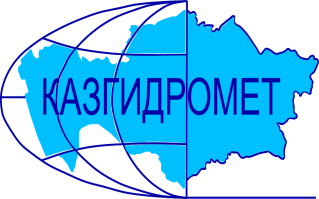 РЕСПУБЛИКАНСКОЕ ГОСУДАРСТВЕННОЕ ПРЕДПРИЯТИЕ «КАЗГИДРОМЕТ»ДЕПАРТАМЕНТ ГИДРОЛОГИИГидрометеорологическая информация №17включающая: данные о температуре воздуха. осадках. ветре и высоте снежного покрова по состоянию на 25 января 2024 г.Гидрометеорологическая информация №17включающая: данные о температуре воздуха. осадках. ветре и высоте снежного покрова по состоянию на 25 января 2024 г.ОбзорЗа прошедшие сутки в горных районах юго-востока  и востока осадки не наблюдались. Температурный фон в горах: на востоке днем в пределах -2°С до -22°С градусов мороза, ночью от -10°С до -36°С градусов мороза, самая низкая температура отмечалась  на МС Зыряновск -36 градуса;на юге 4°С тепла – 2°С мороза; на юго-востоке 2°С – 9°С мороза, на МС Лепси до 23°С мороза. Днем наблюдалась небольшая оттепель до 4°С. Усиление ветра до 12 м/с отмечалось в высокогорье  Илейского Алатау.       Не рекомендуется выход на крутые заснеженные склоны в бассейнах рек Улкен и Киши Алматы из-за возможного провоцирования схода лавин. Будьте осторожны в горах!Прогноз погоды по горам на 26 января 2024 г.Илейский Алатау: Днем местами снег, туман, гололед. Ветер западный 9-14 м/с. на 2000 м: Температура воздуха ночью и днем 4-9 мороза, днем с дальнейшим понижением.на 3000 м: Температура воздуха ночью и днем 9-14 мороза, днем с дальнейшим понижением.Жетысуский Алатау: Днем снег, туман. Ветер юго-западный 9-14 м/с. на 2000 м: Температура воздуха ночью 15-20, днем 5-10 мороза.на 3000 м: Температура воздуха ночью 16-21, днем 6-11 мороза. Киргизский Алатау: ночью местами снег, низовая метель, днем местами осадки (дождь, снег), гололед. Местами туман. Ветер юго-западный 9-14, местами 15-20, порывы 23 м/с. Температура воздуха ночью 13-18, днем 4-9 мороза.Таласский Алатау: снег, ночью временами сильный снег. Временами туман. Ветер северо-западный с переходом на восточный 5-10 м/с. Температура воздуха ночью и днем 4-9 мороза.Западный Алтай: без осадков, местами низовая метель. Ветер восточный, юго-восточный 9-14, местами 15-20 м/с. Температура воздуха ночью 17-22, местами 30-35 мороза, днем 5-10, местами 15-20 мороза.Тарбагатай: без осадков. Ветер южный, юго-западный 9-14, днем местами 15-20 м/с. Температура воздуха ночью 20-25, местами 10-15 мороза, днем 5-10, местами 12 мороза.ОбзорЗа прошедшие сутки в горных районах юго-востока  и востока осадки не наблюдались. Температурный фон в горах: на востоке днем в пределах -2°С до -22°С градусов мороза, ночью от -10°С до -36°С градусов мороза, самая низкая температура отмечалась  на МС Зыряновск -36 градуса;на юге 4°С тепла – 2°С мороза; на юго-востоке 2°С – 9°С мороза, на МС Лепси до 23°С мороза. Днем наблюдалась небольшая оттепель до 4°С. Усиление ветра до 12 м/с отмечалось в высокогорье  Илейского Алатау.       Не рекомендуется выход на крутые заснеженные склоны в бассейнах рек Улкен и Киши Алматы из-за возможного провоцирования схода лавин. Будьте осторожны в горах!Прогноз погоды по горам на 26 января 2024 г.Илейский Алатау: Днем местами снег, туман, гололед. Ветер западный 9-14 м/с. на 2000 м: Температура воздуха ночью и днем 4-9 мороза, днем с дальнейшим понижением.на 3000 м: Температура воздуха ночью и днем 9-14 мороза, днем с дальнейшим понижением.Жетысуский Алатау: Днем снег, туман. Ветер юго-западный 9-14 м/с. на 2000 м: Температура воздуха ночью 15-20, днем 5-10 мороза.на 3000 м: Температура воздуха ночью 16-21, днем 6-11 мороза. Киргизский Алатау: ночью местами снег, низовая метель, днем местами осадки (дождь, снег), гололед. Местами туман. Ветер юго-западный 9-14, местами 15-20, порывы 23 м/с. Температура воздуха ночью 13-18, днем 4-9 мороза.Таласский Алатау: снег, ночью временами сильный снег. Временами туман. Ветер северо-западный с переходом на восточный 5-10 м/с. Температура воздуха ночью и днем 4-9 мороза.Западный Алтай: без осадков, местами низовая метель. Ветер восточный, юго-восточный 9-14, местами 15-20 м/с. Температура воздуха ночью 17-22, местами 30-35 мороза, днем 5-10, местами 15-20 мороза.Тарбагатай: без осадков. Ветер южный, юго-западный 9-14, днем местами 15-20 м/с. Температура воздуха ночью 20-25, местами 10-15 мороза, днем 5-10, местами 12 мороза.Адрес: 020000. г. Астана. пр. Мәңгілік Ел 11/1. РГП «Казгидромет»; e-mail: ugpastana@gmail.com; тел/факс: 8-(717)279-83-94Дежурный гидропрогнозист: Жандос Н.; Дежурный синоптик: Кисебаев Д.К. / Улжабаева Е.Н.Адрес: 020000. г. Астана. пр. Мәңгілік Ел 11/1. РГП «Казгидромет»; e-mail: ugpastana@gmail.com; тел/факс: 8-(717)279-83-94Дежурный гидропрогнозист: Жандос Н.; Дежурный синоптик: Кисебаев Д.К. / Улжабаева Е.Н.Примечание: Количественные характеристики метеовеличин приведены в таблице 1.Примечание: Количественные характеристики метеовеличин приведены в таблице 1.№ по схе-меНазваниястанций и постовв горных районах КазахстанаВысота станции над уровнемморяВысотаснежногопокров. см.  в 90025.01Количествоосадков. ммКоличествоосадков. ммИзменениевысотыснега в см. за суткиСкорость.направление ветра в м/с.в 90025.01Температуравоздуха. ° CТемпературавоздуха. ° CЯвления погоды№ по схе-меНазваниястанций и постовв горных районах КазахстанаВысота станции над уровнемморяВысотаснежногопокров. см.  в 90025.01задень24.01заночь25.01Изменениевысотыснега в см. за суткиСкорость.направление ветра в м/с.в 90025.01t ° Сmаx24.01t ° Св 90025.01Явления погодыЗападный и Южный АлтайЗападный и Южный АлтайЗападный и Южный АлтайЗападный и Южный АлтайЗападный и Южный АлтайЗападный и Южный АлтайЗападный и Южный АлтайЗападный и Южный АлтайЗападный и Южный АлтайЗападный и Южный АлтайЗападный и Южный Алтай1МС Лениногорск 8095100-1Ю-в 2-2-142МС Самарка4964800-штиль-11-223МС Зыряновск4559000-2штиль-22-364МС Катон-Карагай10675500-С-в 2-7-105МС Заповедник Маркаколь145012600-1штиль-19-30Хребет ТарбагатайХребет ТарбагатайХребет ТарбагатайХребет ТарбагатайХребет ТарбагатайХребет ТарбагатайХребет ТарбагатайХребет ТарбагатайХребет ТарбагатайХребет ТарбагатайХребет Тарбагатай6МС Уржар4894900-Ю-в 4-2-23хребет Жетысуский (Джунгарский) Алатаухребет Жетысуский (Джунгарский) Алатаухребет Жетысуский (Джунгарский) Алатаухребет Жетысуский (Джунгарский) Алатаухребет Жетысуский (Джунгарский) Алатаухребет Жетысуский (Джунгарский) Алатаухребет Жетысуский (Джунгарский) Алатаухребет Жетысуский (Джунгарский) Алатаухребет Жетысуский (Джунгарский) Алатаухребет Жетысуский (Джунгарский) Алатаухребет Жетысуский (Джунгарский) Алатау7МС Лепси1012370штиль-9,5-23,48МС Когалы1410450СВ-4-1,2-8,3хребет Узынкара (Кетмень)хребет Узынкара (Кетмень)хребет Узынкара (Кетмень)хребет Узынкара (Кетмень)хребет Узынкара (Кетмень)хребет Узынкара (Кетмень)хребет Узынкара (Кетмень)хребет Узынкара (Кетмень)хребет Узынкара (Кетмень)хребет Узынкара (Кетмень)хребет Узынкара (Кетмень)9МС Кыргызсай127313-1ВЮВ-24,0-2,7хребет Илейский (Заилийский) Алатаухребет Илейский (Заилийский) Алатаухребет Илейский (Заилийский) Алатаухребет Илейский (Заилийский) Алатаухребет Илейский (Заилийский) Алатаухребет Илейский (Заилийский) Алатаухребет Илейский (Заилийский) Алатаухребет Илейский (Заилийский) Алатаухребет Илейский (Заилийский) Алатаухребет Илейский (Заилийский) Алатаухребет Илейский (Заилийский) Алатау10АМС т/б Алматау187053-1Ю-20,7-1,811СЛС Шымбулак220052-1ЮЮВ-13,2-2,612СЛС БАО251669-1Ю-11,0-3,813МС  Мынжилки301733-4ЮЮВ-1-6,3-7,114АМС пер.Ж-Кезен333336-2ЮЗ-7/12-7,5-9,0хребет Каратаухребет Каратаухребет Каратаухребет Каратаухребет Каратаухребет Каратаухребет Каратаухребет Каратаухребет Каратаухребет Каратаухребет Каратау15МС Ачисай8210   штиль3,93,6хребет Таласский Алатаухребет Таласский Алатаухребет Таласский Алатаухребет Таласский Алатаухребет Таласский Алатаухребет Таласский Алатаухребет Таласский Алатаухребет Таласский Алатаухребет Таласский Алатаухребет Таласский Алатаухребет Таласский Алатау16МС Чуулдак1947     53-1  ЮЮВ-12,3-1,7